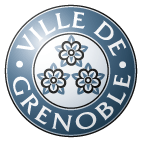 Parrain – Marraine (rayer la mention inutile)	Prénoms et Nom 		Date et lieu de naissance 		Profession 		Adresse 		Téléphone 	Signature Parrain – Marraine (rayer la mention inutile)	Prénoms et Nom 		Date et lieu de naissance 		Profession 		Adresse 		Téléphone 	Signature Pièces à fournir : photocopies des pièces d’identité des parrains et marraines.